NávrhVyhláškaMinisterstva dopravy, výstavby a regionálneho rozvojaSlovenskej republikyz .................... 2014,ktorou sa ustanovujú podrobnosti o odbornej spôsobilosti členov posádkynámornej jachty a technickej spôsobilosti námornej jachtyMinisterstvo dopravy, výstavby a regionálneho rozvoja Slovenskej republiky (ďalej len „ministerstvo“) podľa § 13 ods. 17 zákona č. 435/2000 Z. z. o námornej plavbe v znení zákona č.   /2014 Z. z. ustanovuje:§ 1Predmet úpravyTáto vyhláška upravuje podrobnosti opožiadavkách na odbornú spôsobilosť členov posádky námornej jachty,technickej spôsobilosti námornej jachty.§ 2Kategórie námorných jácht a oblasti plavbyNámorná jachta je poháňaná:plachtamimotorom alebo plachtami a motorom. Pre námornú jachtu z hľadiska jej technickej spôsobilosti sú ustanovené tieto oblasti plavby:oblasť plavby I - plavba bez obmedzenia,oblasť plavby II - plavba s obmedzením do vzdialenosti najviac 200 námorných míľ od pobrežia,oblasť plavby III - plavba s obmedzením do vzdialenosti najviac 20 námorných míľ od pobrežia.Oblasť plavby námornej jachty sa vyznačuje do lodných listín.§ 3Vydanie preukazu odbornej spôsobilostičlena posádky námornej jachtyPreukaz odbornej spôsobilosti člena posádky námornej jachty (ďalej len „preukaz odbornej spôsobilosti“) sa žiadateľovi vydáva na výkon týchto funkcií:veliteľ,prvý palubný dôstojník,prvý strojný dôstojník,námorník,strojník. K žiadosti o vydanie preukazu odbornej spôsobilosti sa prikladá v originálipreukaz odbornej spôsobilosti, preukaz spôsobilosti alebo preukaz odbornej spôsobilosti veliteľa rekreačného plavidla,lekárske potvrdenie,doklad o vyžadovanej plavebnej praxi, osvedčenie o absolvovaní odborných kurzov bezpečnostného výcviku na výkon danej funkcie,   dve farebné fotografie o rozmeroch 3,5 x .Preukaz odbornej spôsobilosti sa vydáva v slovenskom jazyku a anglickom jazyku.Vzor preukazu odbornej spôsobilosti je uvedený v prílohe.§ 4Preukazovanie odbornej spôsobilostiVeliteľ, prvý palubný dôstojník a prvý strojný dôstojník preukazujú odbornú spôsobilosť na výkon funkcie preukazom odbornej spôsobilosti a potvrdením preukazu odbornej spôsobilosti alebo potvrdením o uznaní preukazu odbornej spôsobilosti alebo plavebnou praxou najmenej 12 mesiacov za posledných päť rokov na námornej jachte v danej funkcii. § 5Výkon strážnej službyNa námornej jachte možno do strážnej služby zaradiť týchto členov posádky:veliteľ,prvý palubný dôstojník,prvý strojný dôstojníknámorník,strojník.§ 6Veliteľ námornej jachtyNa výkon funkcie veliteľa námornej jachty sa vyžadujú tieto kvalifikačné predpoklady:plavebná prax najmenej šesť mesiacov vo funkcii veliteľa na námornej lodi s hrubou priestornosťou do 3000 RT aleboplavebná prax najmenej 12 mesiacov vo funkcii prvého palubného dôstojníka na námornej lodi s hrubou priestornosťou do 3000 RT aleboplavebná prax najmenej 18 mesiacov vo funkcii strážneho palubného dôstojníka na námornej lodi s hrubou priestornosťou do 3000 RTplavebná prax najmenej 12 mesiacov vo funkcii prvého palubného dôstojníka na námornej jachte.Veliteľ námornej jachty spĺňajúci kvalifikačné predpoklady podľa odseku 1 je oprávnený vykonávať funkciu veliteľa bez obmedzenia.§ 7Prvý palubný dôstojníkNa výkon funkcie prvého palubného dôstojníka námornej jachty sa vyžadujú tieto kvalifikačné predpoklady:plavebná prax najmenej šesť mesiacov vo funkcii prvého palubného dôstojníka na námornej lodi s hrubou priestornosťou do 3000 RT aleboplavebná prax najmenej 12 mesiacov vo funkcii strážneho palubného dôstojníka na  námornej lodi s hrubou priestornosťou do 3000 RT.Prvý palubný dôstojník spĺňajúci kvalifikačné predpoklady podľa odseku 1 je oprávnený vykonávať funkciu veliteľa v oblasti plavby II a III a funkciu prvého palubného dôstojníka bez obmedzenia.§ 8Prvý strojný dôstojníkNa výkon funkcie prvého strojného dôstojníka námornej jachty sa vyžadujú tieto kvalifikačné predpoklady:plavebná prax vo funkcii prvého strojného dôstojníka alebo druhého strojného dôstojníka najmenej šesť mesiacov na námornej lodi s výkonom hlavných motorov 750 kW a viac alebo plavebná prax vo funkcii strážneho strojného dôstojníka najmenej 12 mesiacov na  námornej lodi s výkonom hlavných motorov 750 kW a viac.§ 9NámorníkNa výkon funkcie námorníka námornej jachty sa vyžadujú tieto kvalifikačné predpoklady:plavebná prax najmenej šesť mesiacov vo funkcii námorníka prvej triedy alebo námorníka druhej triedy na námornej lodi s hrubou priestornosťou do 3000 RT a absolvovanie odborných kurzov základného bezpečnostného výcviku,  plavebná prax najmenej 1000 námorných míľ vo funkcii veliteľa námorného         rekreačného plavidla morskej plavby poháňanom motorom (stupeň B) v oblasti B a absolvovanie odborných kurzov základného bezpečnostného výcviku alebo c) plavebná prax najmenej 1500 námorných míľ vo funkcii veliteľa námorného   rekreačného plavidla pobrežnej plavby poháňanom motorom (stupeň C) v oblasti C a absolvovanie odborných kurzov základného bezpečnostného výcviku. § 10StrojníkNa výkon funkcie strojníka námornej jachty sa vyžadujú tieto kvalifikačné predpoklady:plavebná prax najmenej šesť mesiacov vo funkcii motorára prvej triedy alebo motorára druhej triedy na námornej lodi s výkonom hlavných motorov 750 kW a viac a absolvovanie odborných kurzov základného bezpečnostného výcviku, plavebná prax najmenej 1000 námorných míľ vo funkcii veliteľa námorného rekreačného plavidla pobrežnej plavby poháňanom motorom s výkonom hlavných motorov 300 kW a viac (stupeň B) v oblasti B a absolvovanie odborných kurzov základného bezpečnostného výcviku alebo plavebná prax najmenej 1500 námorných míľ vo funkcii veliteľa námorného rekreačného plavidla pobrežnej plavby poháňanom motorom s výkonom hlavných motorov 300 kW a viac (stupeň C) v oblasti C a absolvovanie odborných kurzov základného bezpečnostného výcviku.§ 11Plavebná praxPlavebnou praxou sa rozumie dĺžka služby člena posádky na námornej lodi alebo na námornej jachte odo dňa nalodenia do dňa vylodenia alebo počet odplávaných námorných míľ na rekreačnom plavidle v danej oblasti plavby.Plavebná prax sa preukazuje predložením námorníckej knižky, jachtárskej knižky alebo potvrdeným prehľadom plavebnej praxe. Po predložení dokladov podľa odsekov 1 a 2 sa uznáva aj plavebná prax vykonaná na námornej jachte alebo na námornej lodi plávajúcej pod štátnou vlajkou iného štátu.§ 12Bezpečnosť a ochrana zdravia pri práciŠkolenie bezpečnosti a ochrany zdravia pri práci zabezpečené vlastníkom námornej jachty alebo jej prevádzkovateľom pozostáva zo základného školenia, ktoré člen posádky námornej jachty absolvuje pred prvým nalodením na námornú jachtu,zo školenia na námornej jachte, vrátane skúšky z bezpečnostných predpisov, ktoré člen posádky absolvuje na námornej jachte najneskôr do dvoch týždňov po prvom nalodení.Skúška z bezpečnostných predpisov vykonávaná podľa bezpečnostných predpisov pre         námorné lode sa zapisuje do námorníckej knižky alebo jachtárskej knižky člena posádky a opakuje sa každé dva roky.§ 13Vybavenie námornej jachtyNámorná jachta musí mať vybavenie navigačnými svetlami, dennými znakmi a signálnymi prostriedkami podľa medzinárodných zmlúv, ktorými je Slovenská republika viazaná 1) ako aj vybavenie ustanovené pre danú oblasť plavby; na námornej jachte môže byť aj odporúčané vybavenie.Námorná jachta musí mať pre oblasť plavby II a oblasť plavby I základné vybavenie v rozsahu vyžadovanom pre oblasť plavby III, rozšírené onavigačné a rádiové vybavenieastronomická ročenka,tabuľky na výpočet astronomických pozičných línií,navigačné tabuľky,sextant,chronometer,stopky,radar 9 GHz,barometer,vonkajší teplomer,rádiostanica typu DSC,núdzová rádiová bója (EPIRB); na námornej jachte s hrubou priestornosťou väčšou ako 300 RT sa vyžadujú dve bóje,radarový transpondér (SART),transpondér automatického identifikačného systému (AIS).záchranné, signálne a signalizačné vybavenieštyri záchranné kruhy označené menom námornej jachty a registračného prístavu rozmiestnené po obidvoch bokoch; z toho jeden kruh  vybavený plávajúcim lankom a jeden kruh so samozažíhacím svetlom alebo kombinovanou svetelno-dymovou bójkou,záchranársky čln,systém na vrhanie záchranného lanka,  záchranný oblek pre každú osobu nachádzajúcu sa na rekreačnej jachte,príručka bezpečnostného výcviku,tabuľka núdzových signálov,súprava vlajok medzinárodného signálového kódu,signalizačné zrkadielko,odporúčané navigačné vybavenieelektronický navigačný systém (napr. GPS),elektronická mapa a informačný systém (ECDIS).Námorná jachta musí mať pre oblasť plavby III toto základné vybavenie:palubné vybaveniehlavná kotva schváleného typu zodpovedajúca veľkosti a typu námornej jachty, náhradná kotva,štyri vyväzovacie laná primeranej dĺžky,štyri odrazníky,vrhacie lanko primeranej dĺžky,havarijné čerpadlo alebo ručná pumpa,vlečné lano s dĺžkou rovnajúcou sa najmenej dvojnásobku dĺžky námornej jachty,navigačné a rádiové vybaveniegyroskopický alebo magnetický kompas,optický námerník alebo zameriavací kompas,mapy a plavebné príručky (zoznam svetiel, súpis rádiových signálov, tabuľky prílivov a odlivov) podľa plavebnej oblasti,dva navigačné trojuholníky,kružidlo,ďalekohľad 7x50,ručná sonda,tabuľka deviácie,zariadenie na príjem meteorologických správ a informácií o bezpečnosti plavby (NAVTEX),dva rádiotelefóny VHF,hĺbkomer (echosonda),rýchlomer (elektronický alebo mechanický),ukazovateľ polohy kormidla,anemometer (pre plachetnice),inklinometer (pre plachetnice).odporúčané navigačné vybavenieelektronický navigačný systém (napr. GPS),radar 9 GHz,elektronická mapa a informačný systém (ECDIS),signálne, záchranné a signalizačné vybavenienavigačné svetlá,denné znaky,zariadenie na vydávanie zvukových signálov,radarový odrážač,záchranársky čln,dva záchranné kruhy označené menom námornej jachty a registračného prístavu rozmiestnené po obidvoch bokoch; jeden kruh vybavený plávajúcim lankom, druhý kruh vybavený samozažíhacím svetlom alebo kombinovanou svetelno-dymovou bójkou,záchranný ostrovček s plným vybavením s kapacitou pre všetky osoby prítomné na námornej jachte,záchranné vesty; na námornej jachte sa vyžaduje počet záchranných viest ustanovený podľa celkového počtu povolených osôb, zvýšený o tri náhradné vesty a detské vesty podľa počtu detí nachádzajúcich sa na námornej jachte o najmenej dve detské vesty, ak sa na námornej jachte nachádzajú deti,záchranný oblek pre každého člena posádky záchranárskeho člna,plávajúca kotva zodpovedajúca veľkosti a typu námornej jachty, ak ide o plachetnice,dva bezpečnostné pásy s lanom, ak ide o plachetnice,vodotesná signalizačná baterka s náhradnými batériami a žiarovkou,šesť červených padáčikových svetlíc,šesť červených fakieľ,dve oranžové dymovnice,píšťalka,lekárnička s obsahom zodpovedajúcim počtu osôb prítomných na námornej jachte a predpokladanej dĺžke plavby; lekárnička môže mať ďalšie dodatočné vybavenie podľa odporúčania lekára,havarijné a protipožiarne vybaveniejeden hasiaci prístroj pre námornú jachtu so zabudovaným motorom s výkonom do 50 kW; ak ide o plachetnice, vyžaduje sa hasiaci prístroj s práškovou alebo snehovou náplňou o kapacite najmenej  hasiacej látky alebo penový hasiaci prístroj o obsahu najmenej ,dva hasiace prístroje pre námornú jachtu so zabudovaným motorom s výkonom od 50 kW do 100 kW; nevyžaduje sa, ak je námorná jachta vybavené automatickým hasiacim zariadením,dva hasiace prístroje pre námornú jachtu so zabudovaným motorom s výkonom nad 100kW a ďalší hasiaci prístroj na každých začatých 100 kW; nevyžaduje sa, ak je námorná jachta vybavené automatickým hasiacim zariadením,jeden dodatočný hasiaci prístroj, ak ide o námornú jachtu s kajutou o celkovej  dĺžke do ,dva dodatočné hasiace prístroje, ak ide o námornú jachtu s kajutou o celkovej dĺžke viac ako , vedro o objeme  s lankom, súprava náhradných dielcov na takeláž, ak ide o plachetnice,súprava náhradných dielcov na motor,súprava náradia na havarijné opravy,súprava náhradných dielcov pre havarijné čerpadlo,havarijné čerpadlo; v oblasti plavby III môže byť nahradené ručnou pumpou,náhradné žiarovky do navigačných svetiel,hasiaca nehorľavá prikrývka.§ 14ÚčinnosťTáto vyhláška nadobúda účinnosť 1. júla 2014.Držiteľ tohto preukazu je spôsobilý na výkon funkcie podľa ustanovení zákona
č. 435/2000 Z. z. o námornej plavbe v znení neskorších predpisov, na námornej jachte
s priestornosťou do 500 GT.The holder of this Certificate is duly qualified to form part of watch in accordance with
provisions of the Act No. 435/2000 Coll. on Maritime Navigation as amended on
seagoing yacht up to 500 GT.Vydané v	 DňaIssued	OnPlatí do 	Valid tiillPodpis vydávajúceho
Signature of authorized person	Úradná pečiatkaOfficial sealPodpis držiteľa
Holder's signature♦Nehodiace sa preškrtnite
Delete as appropriateSLOVENSKÁ REPUBLIKASLOVAK REPUBLIC
PREUKAZ ODBORNEJ SPÔSOBILOSTI
ČLENA POSÁDKY NÁMORNEJ JACHTYCERTIFICATE OF COMPETENCY
OF SEA GOING YACHT CREWMEMBERSČíslo 	Number of the certificateMeno a priezvisko / Name and surnameŠtátna príslušnosť / CitizenshipDátum a miesto narodenia
Date and place of birth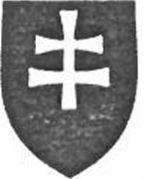 Ministerstvo dopravy, výstavby a regionálneho rozvoja Slovenskej republiky' potvr-
dzuje, že držiteľ tohto preukazu úspešne zložil skúšku v súlade s požiadavkami
zákona č. 435/2000 Z. z. o námornej plavbe v znení neskorších predpisov a získal
odbornú spôsobilosť ako:Ministry of Transport, Construction and Regional Development of the Slovak Republic
certifies, that the holder of this Certificate has successful'y passed the examination in
accordance with requirements of the Act No. 435/2000 Coll. on Maritime
Navigation, as amended and has been found duly qualified as:Do 20 námor-
ných míľUp to 20
nautical milesPlachetnica
do 200 GTSailing ship
up to 200 GTPlachetnica
od 200 do
500 GT
Sailing ship
200-500 GTMotorová loď
do 200 GTMotor ship up
to 200 GTMotorová loď
od 200 do
500 GT
Motor ship
200-500 GTDo 200námornýchmíľUp to 200
nautical milesPlachetnica
do 200 GTSailing ship
up to 200 GTPlachetnica
od 200 do
500 GT
Sailing ship
200-500 GTMotorová loď
do 200 GTMotor ship up
to 200 GTMotorová loď
od 200 do
500 GT
Motor ship
200-500 GTMore bez
obmedzeniaUnlinited sea
watersPlachetnica
do 200 GTSailing ship
up to 200 GTPlachetnica
od 200 do
500 GT
Sailing ship
200-500 GTMotorová loď
do 200 GTMotor ship up
to 200 G TMotorová loď
od 200 do
500 GT
Motor ship
200-500 GT